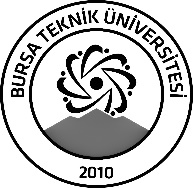 BURSA TEKNİK ÜNİVERSİTESİLİSANSÜSTÜ EĞİTİM ENSTİTÜSÜBURSA TEKNİK ÜNİVERSİTESİLİSANSÜSTÜ EĞİTİM ENSTİTÜSÜBURSA TEKNİK ÜNİVERSİTESİLİSANSÜSTÜ EĞİTİM ENSTİTÜSÜÖĞRENCİ BİLGİLERİÖĞRENCİ BİLGİLERİÖĞRENCİ BİLGİLERİÖĞRENCİ BİLGİLERİAdı- SoyadıAdı- SoyadıSerkan AyanSerkan AyanAnabilim DalıAnabilim DalıUygulamalı MatematikUygulamalı MatematikDanışmanıDanışmanıDr. Öğretim Üyesi Burhan AlveroğluDr. Öğretim Üyesi Burhan AlveroğluSEMİNER BİLGİLERİSEMİNER BİLGİLERİSEMİNER BİLGİLERİSEMİNER BİLGİLERİSeminer AdıSeminer AdıYavaşlayarak Dönen Disk Üzerinde Non-Newtonyan Akışkanların İncelenmesiYavaşlayarak Dönen Disk Üzerinde Non-Newtonyan Akışkanların İncelenmesiSeminer TarihiSeminer Tarihi   03/01/2024   03/01/2024Seminer Yeri Seminer Yeri G-351Saat: 10:00Online Toplantı Bilgileri Online Toplantı Bilgileri Açıklamalar: Bu form doldurularak seminer tarihinden en az 3 gün önce enstitu@btu.edu.tr adresine e-mail ile gönderilecektir.Açıklamalar: Bu form doldurularak seminer tarihinden en az 3 gün önce enstitu@btu.edu.tr adresine e-mail ile gönderilecektir.Açıklamalar: Bu form doldurularak seminer tarihinden en az 3 gün önce enstitu@btu.edu.tr adresine e-mail ile gönderilecektir.Açıklamalar: Bu form doldurularak seminer tarihinden en az 3 gün önce enstitu@btu.edu.tr adresine e-mail ile gönderilecektir.